Код баннера сайта «Ступеньки творчества»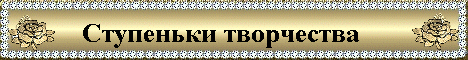 <a href="http://pedtvorhestvo.ucoz.ru" target=_blank><img src="http://pedtvorhestvo.ucoz.ru/011.gif" border="0" title="Сайт Безинской Ольги" width=234 height=60></a>